Business Card FinishingNow that you have completed your 10 business cards, you are going to choose your final and set it up to print 50 of them.The process looks like this:set up an artboard in your business card file that is 3.5 x 2”.Copy your artwork to this artboardMake any final adjustments, keep in mind:Your name should stand outYour information should be no larger than 12 pt textYour text and elements should be approximately 1/8” from the edge of your business card so that information is not cut off. The only exception would be if you have a bleed and your background is running over the edge of your business card.Save your file in its original illustrator formatSave your file as a PDFOpen InDesignGo to InDesign Menu>>Preferences>>Units & Increments. Change horizontal unit and vertical units to inches.Go to Fill>>New Document and make the following settings in the box.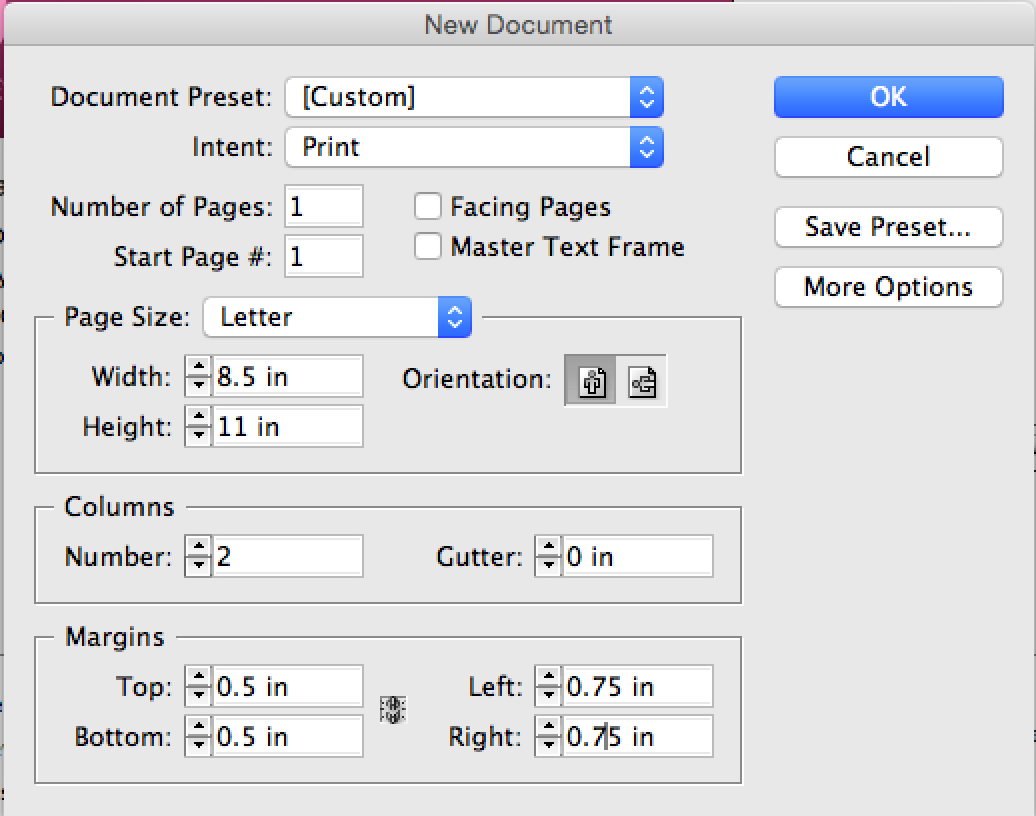 Go to File>>PlaceClick on Show Import Options at the bottom of the dialog box, select your final business PDF card file. Select the artboardSingle click in the top left corner of your guides on the document page to place the file. While the image is selected, go to Edit Menu>>Step and RepeatTurn on Create as grid, 5 rows, 2 columns, Offset vertical to 2, and Offset Horizontal to 3.5, click OK.Next go to File>>PrintFor Gaia/Phaser 7800Choose Gaia/Phaser 7800Type in the number of copiesOn the left, click on setup and choose centered for the page positionSet paper size to US LetterClick on PrinterChange layout to Xerox featuresChange paper type to cardstockChoose print 1 sidedDo NOT set where to get the paper from, the printer will decide this for you.Click PrintCheck the quantity again, click printIf you are printing a 2 sided business card, talk to Mrs. Larsen Cut your business cards out, follow the information on the Pneumatic paper cutter.EvaluationFinal business card layout	0	1	2	3	4	5Printing	0	1	2	3	4Cutting	0	1	2	3	4